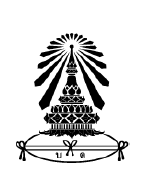 รายงานการวิจัยในชั้นเรียนเรื่องโดยกลุ่มสาระการเรียนรู้ 				ภาคเรียนที่  	  ปีการศึกษา 		โรงเรียนบดินทรเดชา (สิงห์ สิงหเสนี)สำนักงานเขตพื้นที่การศึกษามัธยมศึกษากรุงเทพมหานคร เขต 2กระทรวงศึกษาธิการบันทึกข้อความส่วนราชการ	กลุ่มบริหารวิชาการ  โรงเรียนบดินทรเดชา (สิงห์ สิงหเสนี)ที่						    วันที่เรื่อง  รายงานการจัดส่งวิจัยในชั้นเรียนเรียน ผู้อำนวยการโรงเรียนบดินทรเดชา (สิงห์ สิงหเสนี)	ด้วยข้าพเจ้า (นาย/นาง/นางสาว) ..................................................................ตำแหน่ง..........................โรงเรียนบดินทรเดชา (สิงห์ สิงหเสนี) ได้จัดทำรายงานวิจัยในชั้นเรียน เรื่อง ............................................................................................................................................................................................................................... ซึ่งเป็นการแก้ไขปัญหาและหรือพัฒนาคุณภาพผู้เรียน รายวิชา.......................................รหัสวิชา......................ชั้นมัธยมศึกษาปีที่....... ภาคเรียนที่......... ปีการศึกษา....... กลุ่มสาระการเรียนรู้/งาน ..................................... รายละเอียดตามเอกสารแนบ จึงเรียนมาเพื่อโปรดทราบและพิจารณา				ลงชื่อ...................................................				(............................................................)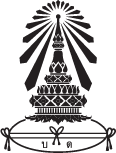 โรงเรียนบดินทรเดชา (สิงห์ สิงหเสนี)แบบตรวจสอบงานวิจัยในชั้นเรียนชื่อผู้วิจัย 						 ตำแหน่ง 				กลุ่มสาระการเรียนรู้ 					 ภาคเรียนที่ 	  ปีการศึกษา 		ชื่องานวิจัย 																							คำชี้แจง : ให้ท่านพิจารณารายการประเมินในแต่ละรายการ ที่มีคุณภาพปรากฏในผลงานวิจัย แล้วใส่เครื่องหมายถูก () ลงในช่องผลการตรวจสอบตามรายการการตรวจสอบที่กำหนด บทคัดย่อชื่อเรื่อง 												ผู้วิจัย 												ภาคเรียนที่  		  ปีการศึกษา 				 ********************************การศึกษาครั้งนี้มีจุดมุ่งหมายเพื่อ																				 กลุ่มตัวอย่างที่ใช้ คือ 				เครื่องมือที่ใช้ในการศึกษาครั้งนี้ คือ 					วิเคราะห์ข้อมูลโดยใช้สถิติ 						ผลการศึกษาพบว่า 																																																																																																																					 1. ความเป็นมาและความสำคัญของปัญหา2. วัตถุประสงค์การวิจัย3. ประโยชน์ของการวิจัย4. ขอบเขตของการวิจัย4.1 ประชากร 4.2 กลุ่มตัวอย่าง4.3 ระยะเวลาในการวิจัย4.4 ตัวแปรที่ใช้ในการวิจัย	- ตัวแปรต้น/ตัวแปรอิสระ	- ตัวแปรตาม5. นิยามศัพท์เฉพาะ6. แนวคิด ทฤษฎี และงานวิจัยที่เกี่ยวข้อง7. วิธีดำเนินการวิจัย	7.1 เครื่องมือที่ใช้ในการวิจัย	7.2 วิธีการเก็บรวบรวมข้อมูล	7.3 การวิเคราะห์ข้อมูล8. ผลการวิจัย9. สรุป อภิปรายผล และข้อเสนอแนะ	9.1 สรุปผลการวิจัย	9.2 อภิปรายผล	9.3 ข้อเสนอแนะ10. บรรณานุกรม ********************************ความคิดเห็นของหัวหน้ากลุ่มสาระการเรียนรู้............................................................................	ลงชื่อ...................................................	(............................................................)          ตำแหน่ง..............................................4. คำสั่งผู้อำนวยการโรงเรียน      ทราบ      สั่งการ...................................................   	  ลงชื่อ 	                     ( นายวิสิทธิ์  ใจเถิง )  ผู้อำนวยการโรงเรียนบดินทรเดชา (สิงห์ สิงหเสนี)2. ความคิดเห็นของหัวหน้างานวิจัยในชั้นเรียน    เรียน ผู้อำนวยการโรงเรียนบดินทรเดชา (สิงห์ สิงหเสนี)      เพื่อโปรดพิจารณา	           ลงชื่อ .................................................	                  ( นางสาวนฌกร ผู้ทรงธรรม )            ตำแหน่ง ครู วิทยฐานะ ครูชำนาญการ4. คำสั่งผู้อำนวยการโรงเรียน      ทราบ      สั่งการ...................................................   	  ลงชื่อ 	                     ( นายวิสิทธิ์  ใจเถิง )  ผู้อำนวยการโรงเรียนบดินทรเดชา (สิงห์ สิงหเสนี)3. ความคิดเห็นของรองผู้อำนวยการกลุ่มบริหารวิชาการ    เรียน ผู้อำนวยการโรงเรียนบดินทรเดชา (สิงห์ สิงหเสนี)      เพื่อโปรดพิจารณา            ลงชื่อ ...................................................	                        ( นายสุพัฒน์ อัตจริต)              รองผู้อำนวยการ กลุ่มบริหารวิชาการ4. คำสั่งผู้อำนวยการโรงเรียน      ทราบ      สั่งการ...................................................   	  ลงชื่อ 	                     ( นายวิสิทธิ์  ใจเถิง )  ผู้อำนวยการโรงเรียนบดินทรเดชา (สิงห์ สิงหเสนี)รายการการตรวจสอบผลการตรวจสอบผลการตรวจสอบรายการการตรวจสอบผู้ทำวิจัยผู้ตรวจงานวิจัย1. ชื่อเรื่องงานวิจัยมีความเกี่ยวข้องกับการจัดการศึกษา2. การเขียนบทคัดย่อแสดงเนื้อหาสำคัญภาพรวมของงานวิจัยที่กระชับ ถูกต้อง และชัดเจน3. บอกความเป็นมาและความสำคัญของปัญหาชัดเจน สอดคล้องกับชื่อเรื่องวิจัย4. ระบุวัตถุประสงค์การวิจัยชัดเจน สอดคล้องกับหัวข้อและระเบียบวิธีวิจัย5. ระบุประโยชน์ของการวิจัยชัดเจน สอดคล้องกับวัตถุประสงค์6. ขอบเขตของการวิจัย มีการระบุประชากร กลุ่มตัวอย่าง ระยะเวลาในการวิจัย และตัวแปร เป็นลำดับขั้นตอนที่ชัดเจน7. ระบุนิยามศัพท์เฉพาะชัดเจน8. การเขียนแนวคิด ทฤษฎี และงานวิจัยที่เกี่ยวข้อง มีความชัดเจน เหมาะสม และสอดคล้องกับงานวิจัย9. เครื่องมือที่ใช้ในการวิจัยมีความเหมาะสม10. วิธีการเก็บรวบรวมข้อมูลมีความเหมาะสม11. วิเคราะห์ข้อมูลได้ถูกต้องและสอดคล้องกับวัตถุประสงค์12. ผลที่ได้จากการวิจัยสอดคล้องกับวัตถุประสงค์13. สรุปและอภิปรายผลการวิจัยได้อย่างถูกต้อง สอดคล้องกับวัตถุประสงค์14. มีข้อเสนอแนะจากการวิจัย15. การเขียนบรรณานุกรมมีความถูกต้อง ครบถ้วน16. เขียนรายงานการวิจัยได้ถูกต้องตามรูปแบบของสถานศึกษา